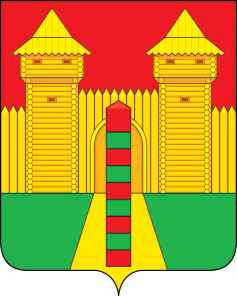 АДМИНИСТРАЦИЯ МУНИЦИПАЛЬНОГО ОБРАЗОВАНИЯ «ШУМЯЧСКИЙ РАЙОН» СМОЛЕНСКОЙ ОБЛАСТИФИНАНСОВОЕ УПРАВЛЕНИЕПРИКАЗ   от  07 июня  2022г.                               № 22 В соответствии со статьей 160.1 Бюджетного кодекса Российской Федерации            ПРИКАЗЫВАЮ: 1. Внести в перечень главных администраторов доходов бюджета муниципального образования «Шумячский район» Смоленской области на 2022 год и на плановый период 2023 и 2024 годов, утвержденный постановлением Администрации муниципального образования «Шумячский район» Смоленской области от 24.12.2021 года № 584 «Об утверждении перечней главных администраторов доходов и источников финансирования дефицита бюджета муниципального образования «Шумячский район» Смоленской области на 2022 год и на плановый период 2023 и 2024 годов» (приложение 1), следующие изменения: 1) после строки:добавить строку следующего содержания:2. Настоящий приказ вступает в силу со дня его подписания.Начальник Финансового управления	                	Ю.В. ВозноваО внесении изменений   в     перечень главных администраторов доходов     бюджета муниципального образования «Шумячский район» Смоленской области903Отдел по образованию Администрации муниципального образования «Шумячский район» Смоленской области903113 02995 05 0000 130Прочие доходы от компенсации затрат бюджетов муниципальных районов